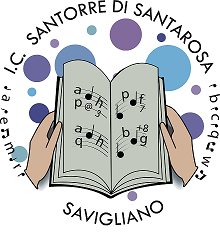 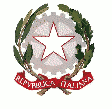 ISTITUTO COMPRENSIVO                                                                                     “ Santorre di Santarosa”                              Via Alessandro Ferreri, n. 9 – 12038 Savigliano (CN)tel. 0172/712569             fax 0172/713911        C.F. 95022910046         C.M. CNIC85100QCodice AOO:A8932B5 Codice Univoco: UF4MZ7 codice IPA:istsc_cnic85100q www.icsantarosasavigliano.edu.it     e-mail: cnic85100q@istruzione.it  cnic85100q@pec.istruzione.it     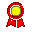 ALLEGATO A-Istanza di ammissioneAL DIRIGENTE SCOLASTICOI.C. SANTORRE DI SANTAROSASAVIGLIANOOGGETTO: Avviso di selezione pubblica per affidamento incarico a  madrelingua Inglese  per la scuola secondaria per il Progetto “Let’s CLIL – Percorso CLIL di Scienze”a.s. 2022-2023  - SECONDARIA DI I GRADO.I/la sottoscritt___     _______________________________________________________________________Nat__    a    _________________________________(________) il _________________________________Residente a _____________________________________________(prov.___)In via/piazza__________________________________________________________n. _____CAP________Domicilio (se diverso dalla residenza)_______________________________________________________Tel._______cell._________________e-mail____________________cod.fiscale_______________________Titolo di studio_________________________________________________________________________CHIEDEDi essere ammesso/a a partecipare al bando indicato in oggetto in qualità di esperto per l’affidamento incarico  di esperto  Progetto “Let’s CLIL – Percorso CLIL di Scienze” a.s. 2022-2023  - SECONDARIA DI I GRADO.__/___ sottoscritto dichiara:Di essere di lingua madre inglesedi aver preso  visione del bando e di accettarne il contenuto. Si riserva di consegnare ove richiesto, se risulterà idoneo, pena decadenza, la documentazione dei titoli.di prestare  attività presso____________________________________________________________di essere in possesso della cittadinanza italiana o di uno degli stati membri della comunità europea; di  godere  dei diritti civili e politici;di non avere riportato condanne penali e non essere destinatario di provvedimenti che riguardino l'applicazione di misure di prevenzione, di decisioni civili e di provvedimenti amministrativi iscritti nel casellario giudiziale; di essere a conoscenza di non essere sottoposto a procedimenti penali.Allega alla presente:□ Fotocopia documento d’identità□ Curriculum Vitae sottoscritto (n. 2 copie di cui 1 senza dati sensibili)□ Scheda autodichiarazione titoli e punteggi (allegato B) □ Eventuale autorizzazione dell’Amministrazione di appartenenza.Data,____________________________Firma_______________________________